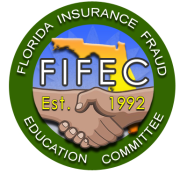 2024 FIFEC Golf Tournament Sponsorship InstructionsThe Florida Insurance Fraud Education Committee is excited to announce our 1st Annual Golf Tournament on June 25, 2024, at the Hawk’s Landing Golf Course 8701 World Center Dr. Orlando, FL 32821. There are many ways to sponsor this Golf Tournament and the Annual FIFEC Conference at the beautiful Renaissance Orlando at SeaWorld June 26 – 28, 2024. You’ll see there’s a wide variety of options to meet your budget and promotional strategies, while enhancing the conference and tournament experience for our attendees, supporting our educational mission to fight insurance fraud and fund critical law enforcement scholarship grants. This letter introduces the NEW Golf Tournament Sponsorship Opportunities that FIFEC is offering along with the many benefits that accompany each one.There are several golf tournament sponsorships available. Some may be limited to a specific number as stated in the descriptions below. In the event there are multiple requests for these limited sponsorships, they will be awarded on a first come, first served basis. If you weren’t awarded one of the limited sponsorships, you will be notified and given an opportunity to choose other options. This is a scramble tournament with four golfers per team playing together and the best ball used on the course. Please scroll down to review the available sponsorship options below to choose which levels best suit your promotional needs. Please check the “box next to the items that interest you and email your selections to Edward Lopez at e.lopez@fifec.org  on or before April 2, 2024. The sponsorships will be awarded that day so please don’t delay.   ACE Sponsor					Amount: $8,500ACE combines Platinum Conference Sponsorship, Exhibitor Hall Booth, and Golf Tournament Sponsorship Complimentary - golf, breakfast, & lunch for (4) individuals.Greet golfers at your designated hole. Includes complimentary table/chair, golf cart, plus breakfast and lunch for 1 company representative.Three (3) Complimentary 2024 FIFEC Conference Registrations!Two (2) Tee Box Signage Sponsorships.Opportunity to speak at golf lunch reception.Reserved table at golf tournament lunch reception.Your Logo on table signs at breakfast & lunch.Recognition on signage at golf check-in desk.Your interactive logo recognition on FIFEC website, Cvent App, Materials & Publications.Pin flag on hole bearing your company logo for you to keep.Your Logo on golf cart GPS as players arrive at your designated sponsored hole.Include company / organization promotional material in gift bags at golf tournament.10’ x 10’ curtained exhibitor booth in our Exhibitor Hall.A Peninsula Corridor table featuring your sponsor poster through noon on Friday after the Exhibitor Hall closes. Your interactive logo featured on FIFEC’s Sponsors Webpage for a full year!Players Name:      Players Name:      Players Name:      Players Name:       Eagle Sponsor					Amount: $5,000Complimentary - golf, breakfast, & lunch for 4.Two (2) Tee Box Signage Sponsorships.Opportunity to speak at lunch reception.Your Logo on table signs at breakfast & lunch.Recognition on signage at golf check-in desk.Your logo recognition on FIFEC website, Cvent App, Materials & Publications.Pin flag on hole bearing your company logo for you to keep.Greet golfers at your designated hole. Includes complimentary table/chair, golf cart, plus breakfast and lunch for 1 company representative.Your Logo on golf cart GPS as players arrive at your designated sponsored hole.Include company / organization promotional material in gift bags.Players Name:      Players Name:      Players Name:      Players Name:       Raffle Sponsor					Amount: $4,500 Complimentary – golf, breakfast, & lunch for 4.Two (2) Tee Box Signage Sponsorship.Your Logo on table signs at breakfast & lunch.Recognition on signage at golf check-in desk.Your logo recognition on FIFEC website, Cvent App, Materials & Publications.Pin flag on hole bearing your company logo for you to keep.Special Recognition at the beginning of the players’ raffle.Your Logo on golf cart GPS for players in between holes.Opportunity to speak at lunch reception.Include your company / organization promotional material in gift bags.Players Name:      Players Name:      Players Name:      Players Name:       Birdie Sponsor					Amount: $2,500Complimentary – golf, breakfast, & lunch for 2.One (1) Tee Box Signage Sponsorship.Your Logo on table signs at breakfast & lunch.Recognition on signage at golf check-in desk.Your logo recognition on FIFEC website, Cvent App, Materials & Publications.Pin flag on hole bearing your company logo for you to keep.Your logo on golf cart GPS for players in between holes.Players Name:      Players Name:      Per Hawks Landing rules, players must join a foursome, if interested in purchasing additional players please scroll below for instructions; otherwise, players will be automatically paired to complete a foursome.    Beverage Cart Sponsor				Amount: $2,000 (1 Available)Complimentary – golf, breakfast, & lunch for 2.Your logo on the course beverage cart.One (1) Tee Box Signage Sponsorship.Logo on table signs at breakfast & lunch.Recognition on signage at golf check-in desk.Your logo recognition on FIFEC website, Cvent App, Materials & Publications.Your logo on golf cart GPS for players in between holes.Players Name:      Players Name:      Per Hawks Landing rules, players must join a foursome, if interested in purchasing additional players please scroll below for instructions; otherwise, players will be automatically paired to complete a foursome. Long Drive Sponsor				Amount: $2,500Complimentary – golf, breakfast, & lunch for 2.One (1) Tee Box Signage Sponsorship.Logo on table signs at breakfast & lunch.Recognition on signage at golf check-in desk.Your logo recognition on FIFEC website, Cvent App, Materials & Publications.Pin flag on hole bearing your company logo for you to keep.Your logo on golf cart GPS as players arrive at your designated sponsored hole.Players Name:      Players Name:      Per Hawks Landing rules, players must join a foursome, if interested in purchasing additional players please scroll below for instructions; otherwise, players will be automatically paired to complete a foursome. Closet to the Pin Sponsor			Amount: $2,500 Complimentary – golf, breakfast, & lunch for 2.One (1) Tee Box Signage Sponsorship.Logo on table signs at breakfast & lunch.Recognition on signage at golf check-in desk.Your logo recognition on FIFEC website, Cvent App, Materials & Publications.Pin flag on hole bearing your company logo for you to keep.Company logo on golf cart GPS as players arrive at your designated sponsored hole.Players Name:      Players Name:      Per Hawks Landing rules, players must join a foursome, if interested in purchasing additional players please scroll below for instructions; otherwise, players will be automatically paired to complete a foursome. Trophy Sponsor					Amount: $2,000Complimentary – golf, breakfast, & lunch for 2.Recognition signage at golf check-in desk.Your logo recognition on FIFEC website, Cvent App, Materials & Publications.Special recognition during the awards ceremony.Your logo on golf cart GPS for players in between holesPlayers Name:      Players Name:      Per Hawks Landing rules, players must join a foursome, if interested in purchasing additional players please scroll below for instructions; otherwise, players will be automatically paired to complete a foursome. Bus Transportation Sponsor			Amount: $1,500 (2 available)Complimentary – golf, breakfast, & lunch for 2.One (1) Tee Box Signage Sponsorship.Recognition on signage at golf check-in desk.Your logo recognition on FIFEC website, Cvent App, Materials & Publications.Your logo recognition on the player’s bus.Players Name:      Players Name:      Per Hawks Landing rules, players must join a foursome, if interested in purchasing additional players please scroll below for instructions; otherwise, players will be automatically paired to complete a foursome. Drive Range Sponsor				Amount: $500Recognition signage at golf check-in deskYour logo recognition on FIFEC website, Cvent App, Materials & Publications.Your logo on individual sign at driving range for all players to see as they warm up for tournament. Tee Box Sponsor					Amount: $500Recognition signage at golf check-in deskYour logo recognition on FIFEC website, Cvent App, Materials & Publications.Your logo on individual sign at a Tee Box on the course.Number of Tee Box Signs:       Mulligans						Amount: $50Individual “Do – Over”Allows individual to take an extra stroke without penalty. Number of Mulligans:       Golf Tournament Player			 	Amount: $175Tournament access includes golf cart, greens fee, breakfast, lunch, players gift and raffle prizes.Players must join a foursome to participate in the tournament in accordance with golf course rules or will be paired into a foursome on the date of tournament.Number of players:      Players Name:      Players Phone Number:      Players Email Address:      Player 2 Name:      Players Phone Number:      Players Email Address:      Player 3 Name:      Players Phone Number:      Players Email Address:      Player 4 Name:      Players Phone Number:      Players Email Address:      Please complete this section below after you have selected your sponsorships and email the forms to Edward Lopez at e.lopez@fifec.org  by April 2, 2024. You will be notified of your selection that day and be provided with additional information at that time. Company Information: Firm’s Name: To ensure accuracy please indicate exactly how you want your firm listed as this is how it will appear on all FIFEC media, i.e.: P.A vs. PA; LLP vs. L.L.P., etc.:      Contact Person:   	     Contact Person’s Phone Number:  	     Contact Person’s Email Address:  	     We’re excited about our 1st Annual 2024 FIFEC Golf Tournament and look forward to your participation and sponsorship. If you have any questions or require additional information, please don’t hesitate to contact us.Sincerely, Edward Lopez	       Jill Oliveri	                 Jesus Alvarez            Kyle Herbert 	        Doug Goldman305-308-2133	       904-495-3522	    305-726-1362           561-421-5193             305-206-0396e.lopez@fifec.org    joliveri@eberls.com    j.alvarez@fifec.org   kherbert@oigfl.com   doug.goldman.ctrb@statefarm.comFIFEC is a 501(c)(3) educational organization. Your sponsorship donation is tax deductible and will help fund scholarship grants for law enforcement personnel and state prosecutors to attend FIFEC. Our 2023 Sponsors enabled us to award over 100 scholarships. Your generous support allows us to offer these scholarship grants.Thank you for your Sponsorship. We’ll see you in June!2024 FIFEC Sponsors Subcommittee